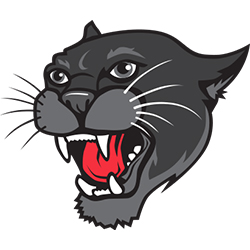 Webber PTO MeetingMarch 20th 2018Principal report & financial summaryPresident report & expenditures (Back to school-Webber gear / Counselors Appreciation week / Parent teacher conferences-Laminates, potluck / Valentine's Day / Love & Logic / Pre Spring break breakfast)PTO Positions definitions and pictures for websiteStudents suggestions for improvements purchases: Tetherball / microwave Schoolkidz- PTO donation for extra boxes for kids in need?Webber gear - signup genius for next yearTeacher Appreciation weekEnd of year luncheon and snacks for kidsOther Ideas: Ergonomic grant for teachers/ try to organize a Spring run?